tel: 07 373 05 85, 051 687 817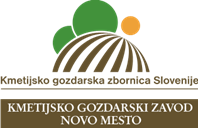 E-pošta: anja.mezan@kgzs-zavodnm.siSplet:     www.kmetijskizavod-nm.si							Novo mesto, 25.10.2023Intervencija KOPOP_PS (PS_GOV)Rejce, ki so vstopili v intervencijo KOPOP_PS (PS_GOV: krave molznice in goveji pitanci) pozivamo, da preverijo ali imajo izpolnjene vse obveznosti omenjene intervencije.Preverite sledeče:nosilec KMG mora redno izvajati analize krme, izvid analize krme mora biti dostopen v slovenskem jeziku;nosilec KMG mora imeti izdelane izračune krmnih obrokov;ves čas trajanja obveznosti je potrebno voditi evidence o delovnih opravilih;Zahteve za izvajanje operacije PS_GOV: krave molznice in goveje pitance so:Analiza voluminozne krme: Minimalno število vzorcev za analizo voluminozne krme za KMG z:– 10 do 15 kravami molznicami ali govejimi pitanci sta 2 vzorca voluminozne krme;– od 16 do 30 kravami molznicami ali govejimi pitanci so 3 vzorci voluminozne krme;– 31 ali več kravami molznicami ali govejimi pitanci je 5 vzorcev voluminozne krme.Za analizo voluminozne krme se praviloma analizira vsaj en vzorec travne silaže, en vzorec koruzne silaže in en vzorec mrve. Če se katera od navedenih vrst krme na KMG ne prideluje, se lahko upravičenec odloči za analizo več vzorcev krme, ki jo ima na KMG, pri čemer mora biti skupno število analiziranih vzorcev najmanj kot je zgoraj navedeno. Po lastni presoji ali po posvetovanju s kmetijskim svetovalcem se lahko upravičenec odloči tudi za analizo zelene krme ali paše.Analizo mineralnih elementov je potrebno obvezno izdelati najmanj enkrat v obdobju trajanja obveznosti in sicer v prvem ali drugem letu. Minimalno število vzorcev za analizo mineralnih elementov za KMG z:– 10 do 15 kravami molznicami ali govejimi pitanci sta 2 vzorca voluminozne krme;– od 16 do 30 kravami molznicami ali govejimi pitanci so 3 vzorci voluminozne krme;– 31 ali več kravami molznicami ali govejimi pitanci je 5 vzorcev voluminozne krme.Izračuni krmnih obrokov:- imeti izdelan izračun krmnega obroka v letu vstopa v operacijo. Krmni obroki morajo biti preverjeni in po potrebi posodobljeni vsaj enkrat letno;- pri računanju krmnih obrokov je treba upoštevati rezultate analiz krme, ki je bila analizirana v tekočem letu.Spremljanje napredka na KMG- upravičenec do plačil mora spremljati napredek na KMG na področju pridelave krme in reje;- zahteva je izpolnjena, če upravičenec spremlja osnovne rezultate analiz krme in rezultate reje ter jih primerja s strokovnimi priporočili ali stanjem na ravni države;- podatki se vodijo v evidencah o delovnih opravilih, kot jih zahteva Uredba.Za več informacij se obrnite na svetovalce KGZS - Zavod NM.Pripravila: 						KGZS – Zavod NMAnja Mežan, specialistka za živinorejo